<<<Страницы: из 1>>>Поиск можно уточнить заданием дополнительных полей 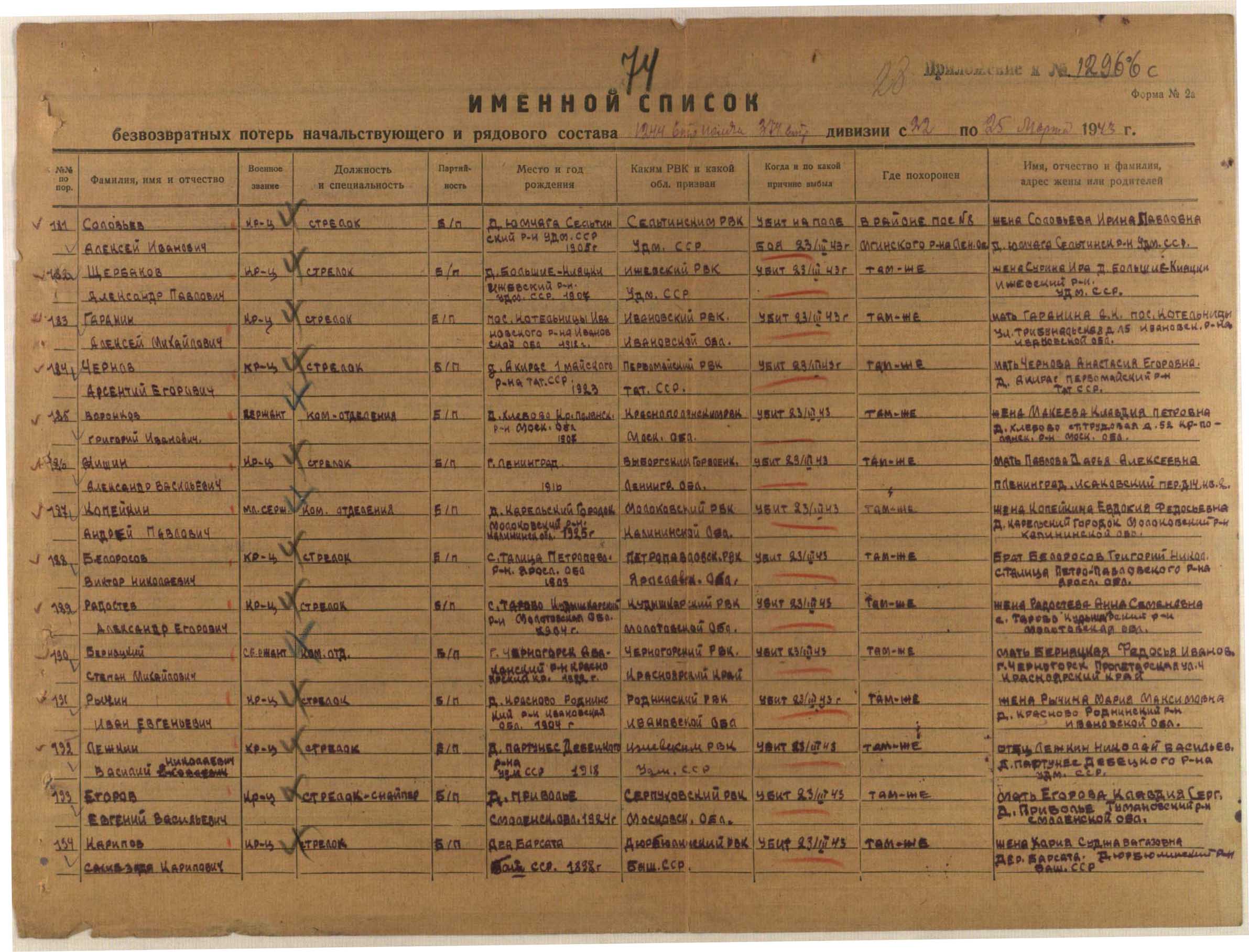 Информация из донесения о безвозвратных потеряхИнформация из донесения о безвозвратных потеряхИнформация из донесения о безвозвратных потеряхФамилияБелоросовИмяВикторОтчествоНиколаевичДата рождения/Возраст__.__.1903Место рожденияЯрославская обл., Петропавловский р-н, с. ТалицаДата и место призываПетровский РВК, Ярославская обл., Петровский р-нПоследнее место службы374 сдВоинское званиекрасноармеецПричина выбытияубитДата выбытия23.03.1943Название источника информацииЦАМОНомер фонда источника информации58Номер описи источника информации18001Номер дела источника информации760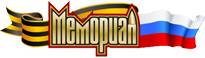 Войти|Регистрация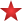 На главную | Расширенный поиск | Обратная связь | Избранное | Помощь | А А А Результаты поиска 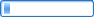 Включить Книги Памяти в поиск Результатов на страницу: <<<Страницы: из 1>>>Записи с 1 по 1 из 1№ Источник, ФИО Источник, ФИО Дата рождения Дата выбытия Место рождения 1Белоросов Виктор Николаевич__.__.190323.03.1943Ярославская обл., Петропавловский р-н, с. Талица